Cracow, 29th May 2023Invitation to tender hereinafter referred to as the „Invitation” or „I”Name (company) and address of the Ordering PartyJagiellonian University, ul. Gołębia 24, 31-007 KrakowCase handling unit: Public Procurement Department of the Jagiellonian University in Kraków,  
ul. Straszewskiego 25/3 and 4, 31-113 Kraków,phone ++48 12-663-39-52e-mail:  anna.dymowska@uj.edu.pl website: www.uj.edu.pl,announcements and information publication place: https://przetargi.uj.edu.pl.Procurement modeA procurement procedure is handled under the mode of a procedure as applicable to the announcement of invitation to tender based on the Article 11 item 5 clause 1 of the Act 
of September 11, 2019 – Public Procurement Law (consolidated text Journal of Law of 2022 
item 1710 as amended), and Act of April 23, 1964 – Civil Code (consolidated text Journal of Law of 2022 item 1360 as amended).The records specified in the Invitation shall be applicable to the actions undertaken 
by the Ordering Party, hereinafter referred to as the Ordering Party and by the Interested Party, hereinafter referred to as the Contractor, in the procurement procedure.Description of the procurement subjectThe subject of the procurement shall be the delivery of a Reflection High Electron Energy Diffraction Package for NSRC SOLARIS.The public procurement shall be paid from MEiN funds granted under contract No. 1 / SOL / 2021/2 of December 17, 2021, concluded with the State Treasury - Minister of Education and Science, in the amount of PLN 199,998,723.10.The description of the procurement subject is included in Appendix A to the Invitation. It is mandatory to secure the Subject of the order in such a way so that it was protected against any damaging in transit and secured. The devices being the subject of the order shall be brand new.Contractual warranty: 24 months. Detailed provisions with regard to terms and conditions of the quality warranty are included in the agreement template set out below.Designation of the object of the contract according to the code of the Common Procurement Vocabulary (CPV): 38530000-9, diffraction devices.If in the provisions of the Invitation or attachments to the invitation, proper names, types, models, symbols, etc. are indicated, these provisions should be understood as entries accompanied by the word "or equivalent", while the criterion used to assess equivalence is compliance with at least the same characteristics, technical, functional and other parameters at the level as described in the Invitation (at least).Order execution date1.	The order must be executed upto 4 months counting from the date of conclusion of the contract/procurement, i.e., the award of the contract.2.	The partial deliveries are acceptable according to the provisions of the contract template – appendix No. 2 to the Invitation.Information on communication manner between the Ordering Party and the Contractors 
and declarations and documents submittal, as well as an indication of persons authorized 
to communicate with the ContractorsThe only permissible form of communication is to communicate electronically via the following 
e-mail address: anna.dymowska@uj.edu.pl. Shall the Ordering Party or the Contractor submit any documents or information 
by e-mail, each Party shall immediately confirm its receipt upon the request of the other Party.Prior to the submittal of bids, remarks may be sent to the Ordering Party by the Contractors 
as regards the content of the Invitation. In justified cases, the Ordering Party by taking 
into consideration the remarks sent, may amend the content of the Invitation and prolong 
the deadline for the submittal of bids as appropriate. Anna Dymowska, e-mail: anna.dymowska@uj.edu.pl, shall be a person entitled as regards 
the communication on any substantive and formal issues.Description of bids preparation mannerThe Contractor may submit only one bid, covering the entire subject of the contract. The Contractor shall calculate the price for the whole subject of the contract.The Contractor is obliged to attach to the bid the technical specification of the devices or other document (e.g. catalog card or description) enabling the evaluation of the offered devices’ compliance with the requirements of the Invitation. Documents/statements may be submitted 
in Polish or English.The bid along with the appendixes being an integral part hereof, shall be drafted by the Contractor in line with the content of the provisions of the Invitation, i.e. according to the content of the bid form and its appendixes attached to the Invitation. Documents/declarations shall be drafted in Polish or in English.The bid must be signed by the person (persons) authorized to represent the Contractor, in accordance with the entry in the National Court Register, Central Register and Information on Economic Activity or other appropriate register and written in Polish or English. The bid shall be sent via e-mail to the address indicated in the Invitation. The Contractor shall be liable to attach to the bid a POA or other document confirming the proxy in case it is signed by a proxy.The bid shall be drafted in written (signed) and scanned or drafted in electronic form and signed with an electronic signature, e.g. with a trusted, personal or qualified signature.Any corrections or changes to the text of the bid shall be signed by the person (o persons) authorized to represent the Contractor or by the POA with an indication of the dates of their implementation.The Contractor has the right to reserve in the bid that no information related to the tender constituting a company’s secret under the meaning of the Act of April 16, 1993 on combating unfair competition (consolidated text Journal of Law of 2022 item 1233 as amended) may be disclosed.Any payments between the Ordering Party and the Contractor shall be made in PLN or EUR.Any expenses related to the preparation and submittal of the bid shall be incurred 
by the Contractor.By submitting a bid, the Contractor undertakes to execute the subject hereof in compliance with all the requirements of the Ordering Party as specified in the Invitation and its appendixes.Place, manner and deadline for the submittal and opening of bidsBids are to be submitted up to 7th June 2023 r. by 11:00 pm to the following 
e-mail: anna.dymowska@uj.edu.pl  with a designation in a title of an email: “Bid for the delivery of a  Reflection High Electron Energy Diffraction Package for NSRC SOLARIS, the case ref. no: 80.272.186.2023”.Description of the price calculation manner	The net lump sum of the bid shall be expressed in Polish zloty (PLN) or euro (EUR). The price shall include all costs required for the execution hereof, in particular any expenses related to the packaging, transport and insurances in transit, warranty. Delivery terms: DDP KRAKÓW: NSRC SOLARIS  JU, Czerwone Maki street 98, 30-392 Kraków (Incoterms 2020.Should the seat of the Contractor be premised outside the territory of Poland, VAT shall be added by the Ordering Party to the price, for the purpose of evaluation and comparison of the bids. Price indexation is not stipulated for the subject of the Agreement, whereas the calculated price shall be a lump sum for the whole Subject of the Agreement.Neither pre-payments nor advance payments are stipulated for executing the subject of the procurement, and the payment shall be made in accordance with the provisions of the Agreement.In the case of submitting an offer in currencies: EUR, for the purpose of comparing the bids, the Ordering Party will convert the value of the bid into Polish zloty (PLN) according to table C published by the National Bank of Poland on the date of publication of the Invitation.Description of actions and criteria to be taken into consideration by the Ordering Party upon the selection of the best bidThe Ordering Party selects the most advantageous bid from among valid bids submitted in the proceedings on the basis of the evaluation criteria for bids which are:Total bid price for the whole Subject of the Agreement - criterion weight 100%:Credits awarded under the "Total bid price for the whole Subject of the Agreement" criterion will be calculated in accordance with the following formula:C = (Cnaj / Co) x 10Where:C – means the number of credits awarded to a given bid,Cnaj - the lowest price among the evaluated bids,Co - the price of the bid subject to evaluation,Hence, the maximum number of credits to be obtained under this subject criterion 
is 10 credits.During the course of the research and evaluation of the bids, the Ordering Party may request the Contractors to submit explanations as regards the content of the submitted bids, as well as negotiate the content and prices of the bids with the observance of the applicable rules pertaining to the transparency and fair treatment of the Contractors.The Ordering Party reserves that it may, in particular, conduct negotiations in order to change the content of the bids in particular regarding contractual terms and provisions as for example quality warranty, terms of payment, price, improvement of the technical aspects, and after the conclusion of the negotiations, the Ordering Party may invite Contractors to submit additional bids.The Ordering Party shall correct any obvious typographical errors and obvious accounting errors in the content of the bid, with consideration of the accounting consequence of  corrections made, as well as and any errors consisting in non-compliance of the bid with the requirements of the Invitation, not contributing to essential changes to the content of the bid, and immediately notify the Contractor whose bid was corrected about the hereinabove.The Ordering Party shall have the right to reject an bid, in particular, if it was submitted 
after the bids submittal date or if it is non-compliant with the requirements of the Invitation, or should there be any other reasonable circumstances effecting in non-compliance of the bid with the existing legislation.The Ordering Party shall reject the bid submitted by:a Contractor being a natural person being lawfully convicted for the following crime:participation in an organized criminal group or association aimed at committing a crime or a fiscal offense referred to in Art. 258 of the Penal Code,trafficking in human beings, as referred to in Art. 189a of the Penal Code,being the subject of Art. 228-230a, Art. 250a of the Penal Code, art. 46 - 48 of the Act 
of June 25, 2010 on the sport (Journal of Law 2020, item 1133 and 2021, item 2054) or in art. 45 sec. 1-4 of Act of May 12 2011 on reimbursement of drugs, foodstuffs for particular nutritional uses and medical devices (Journal of Law of 2021, items 523, 1292, 1559 and 2054);financing a terrorist offense, referred to in art. 165a of the Penal Code, or the crime of frustrating or obstructing the determination of the criminal origin of money or concealing its origin, as referred to in Art. 299 of the Criminal Code;of a terrorist nature being the subject of Art. 115 § 20 Penal Code, or with the aim of committing that crime;entrusting the performance of work to a minor foreigner referred to in art. 9 sec. 2 
of the Act of June 15, 2012 on effects of the assignment of work to foreigners who stay within the territory of the Republic of Poland (Journal of Laws of 2021 item 1745 as amended) against the law;against the economic turnover referred to in art. 296-307 of the Penal Code, the offense of fraud referred to in Art. 286 of the Penal Code, the crime against the credibility 
of the documents referred to in Art. 270–277d of the Penal Code, or a tax offense;being the subject of Art. 9 sec. 1 and sec. 3 or Art. 10 of the Act of June 15, 2012 
on effects of the assignment of work to foreigners who stay within the territory of the Republic of Poland (Journal of Law 769) against the law - or for an appropriate prohibited act specified in the provisions of foreign law;a Contractor whose member of the Management Board or Supervisory Board, a partner in 
a general partnership or limited liability partnership or a general partner in a limited joint-stock partnership or a proxy was convicted for crimes being the subject of the hereinabove 
(point 5.1);a Contractor who has been issued a legally-binding decision of the court or a final administrative decision of the court on default of payment of taxes, fees or social or health insurance premiums, unless the Contractor proceeded with the payment of taxes, fees 
and social or health insurance premiums due along with any applicable interests or fines or entered into a binding agreement on the repayment of dues;a Contractor who was adjudicated with a ban of participating in public procurements;the Contractor, if the Ordering Party can state, on the basis of reliable premises, that the Contractor has entered into an Agreement with other Contractors with the aim of disrupting the competition in particular, if belonging to the same capital group within the meaning of the Act of February 16, 2007 on competition and consumer protection, they submitted separate bids, partial bids or applications to participate in the procedure, unless they prove that they have prepared these bids or applications independently of each other;the Contractor, if, in the cases referred to in Art. 85 sec. 1 of the PPL Act, there was a distortion of competition resulting from the prior involvement of the Contractor or entity that belongs with the Contractor to the same capital group within the meaning of the Act of February 16, 2007 on competition and consumer protection, unless the resulting distortion of competition can be eliminated other than by excluding the Contractor from participation in the procurement procedure;a contractor against whom the conditions described in Art. 7 sec. 1 of the Act of April 13, 2022 on special solutions in the field of counteracting supporting aggression against Ukraine 
and serving the protection of national security (Journal of Laws of 2022, item 835).The Ordering Party shall invalidate the procurement procedure in particular if no bid 
is submitted, if all submitted bids are rejected, if the price of the best bid exceeds the amount which may be assigned by the Ordering Party for the financing of the order, or should there be any other justified circumstances effecting in invalidity of the Agreement on the procurement.The Ordering Party shall notify at the same time all Contractors participating in the tender on the decision taken in the procedure by giving factual substantiation.The bid validity period.The bid validity period shall be 30 days as of the deadline for submitting the bids.Information on formalities to be met after the selection of the bid for the conclusion 
of the Agreement.Before signing the Agreement, the Contractor shall submit or provide:a current copy from the appropriate register or from the Central Register And Information 
on Business Activity, if separate regulations require entry in the registers, if not submitted 
with the bid;a copy of the Agreement(s) defining the basis and principles of joint bidding in the field 
of science - in case of submission of a bid by entities jointly bidding in the field of science 
(i.e. consortium);a statement on not being subject to exclusion - Article 7 paragraph 1 of the Law 
of April 13, 2022 on special solutions to prevent support for aggression against Ukraine 
and to protect national security (Journal of Laws of 2022, item 835) - in the case of contractors jointly applying for the contract, the statement shall be submitted by each of them.The selected Contractor shall be obliged to conclude the Agreement at the time and place designated by the Ordering Party.The Ordering Party shall immediately release information on the procurement at the website 
of the Bulletin of Public Information by providing the name (company) or name and surname 
of the entity chosen for the conclusion of the agreement for the execution of the order, 
or information on abstaining from the procurement. The contract shall be concluded in writing 
or electronic form else being null and void.Sample Agreement is Appendix No. 2 to the InvitationInformation on personal data processing.In accordance with Art. 13 and Art. 14 of the Resolution of the European Parliament 
and the Council (EU) 2016/679 of April 27, 2016 on the protection of natural persons under the personal data processing and free movement of personal data and repeal of the directive 95/46/WE (general resolution on data protection, hereinafter referred to as the „General Resolution”), the Jagiellonian University in Cracow hereby informs, as follows:The Administrator of your personal data is the Jagiellonian University in Cracow, 
ul. Gołębia 24, 31-007 Cracow, represented by the University President of UJ.The following Data Protection Inspector was appointed by Jagiellonian University in Cracow, ul. Gołębia 24, 31-007 Cracow, room no. 27. Contact with the Inspector is possible 
via: iod@uj.edu.pl  or by phone: 12 663 12 25.Your personal data will be processed based on Art. 6 item 1 letter c of the General Resolution with the purpose of participation in the public procurement procedure within the area 
of science, case ref. no. 80.272.186.2023.Providing your personal data is needed under the statutory requirement as specified 
in the provisions of the Act of September 11, 2019, Public Procurement Law (i.e. Journal of Law of 2022 item 1710 as amended, hereinafter referred to as „PPL”) with regard to the participation 
in the public procurement procedure. The consequences related to the failure to provide personal data arising out of Act on PPL.Recipients of your personal data shall be individuals or entities to whom the documentation related to the procedure will be disclosed based on Art. 18 and Art. 74 item 3 and 4 Act of PPL, while personal data referred to in Art. 9 of the General Resolution, collected in the course of the contract award procedure, shall not be disclosed.Your personal data will be stored in accordance with Art. 78 item 1 of PPL 
for the period of: at least 4 years as of the public procurement procedure’s end date or until the lapse of the deadline for the possibility of controlling the project co-financed or financed under the financial means of the European Union or durability of the project or other agreements or liabilities arising out of the handled projects.You shall have the right to:under Art. 15 of the General Resolution, access the content of your data, under Art. 16 of the General Resolution, clarify your data, under Art. 15 of the General Resolution, limit your data processingto lodge a complaint with the President of the Office for Personal Data Protection if you consider that the processing of personal data concerning you violates the provisions 
of the General Resolution.You shall not have the right to: remove your personal data, in connection with Art 17 item 3 let. b), d) or e) of the General Resolution,relocate your personal data, referred to in Art. 20 of the General Resolution,raise an objection against your personal data processing, since the legal basis 
for the processing of your personal data shall be Art. 6 item 1 let. c in conjunction 
with Art. 21 of the General Resolution.Your personal data referred to in Art. 10 of the General Resolution may be made available, 
for the purpose of enabling the use of legal remedies referred to in Section IX of the PPL Act, 
until the expiration of the deadline for their filing.The Ordering Party informs that with regard to your personal data, decisions will not be made by automated means, pursuant to Article 22 of the General Resolution.In the event that the performance of the obligations referred to in Art. 15 item 1 - 3 of the General Resolution, in order to exercise your right indicated in point 8 let. a) above, would require disproportionate effort, the Ordering Party may require you to indicate additional information aimed at specifying the request, in particular the name or date of the initiated or completed public procurement procedure.Your exercise of the right indicated in point 8 let. b) above, to rectify or supplement your personal data, as referred to in Article 16 of General Resolution, may not result in changing the outcome 
of the public procurement procedure, nor may it change the provisions of the contract to an extent that is inconsistent with the PPL, nor may it affect the integrity of the protocol of the public procurement procedure and its annexes.Your exercise of the right indicated in point 8 let. c) above to request the restriction of processing referred to in Art. 18 item 1 of the General Resolution does not restrict the processing of personal data until the end of the public procurement procedure and also after the procedure in the event 
of the circumstances referred to in Art. 18 item 2 of the General Resolution (the right to restrict processing does not apply with respect to storage, to ensure the exercise of legal remedies 
or to protect the rights of another natural or legal person, or for compelling reasons of public interest of the European Union or of a Member State).Appendixes to the Invitation:Appendix A – the description of the subject of the procurementAppendix no 1 – the sample of the bid formAppendix no 2 – the sample of the AgreementAppendix A to the InvitationDescription of the subject of the contract for the delivery of a  Reflection High Electron Energy Diffraction Package for NSRC SOLARISThe offered devices must meet all the technical requirements listed below.Working distance:  min. 50 mm, max. 750 mmEnergy range: 500 eV to 20 keVBeam current: max. 80 µABeam size: min. 60 µm at low current and max. 150 mm WD at max. energyElectron source without differential pumping, max. length of in-air part 280 mmService kit with 1 spare filament and toolsSource power supply with HV and deflection cables (min. 12 m)Remote controlBasic beam blankingBasic beam rockingPC connectionMagnetic shielding for the sourceZero length adapter flange CF38 to CF63 Fluorescent screen with holder and UHV view port CF 100, 6“ O.D. View port shutter CF 100, 6“ O.D.Appendix 1 to the InvitationBID FORM__________________________________________________________________________________ORDERING PARTY – Jagiellonian University            ul. Gołębia 24, 31–007 CracowCase handling unit – Public Procurement Department of UJ		         ul. Straszewskiego 25/3 and 4, 31-113 Cracow__________________________________________________________________________________Name (Company) of the Contractor – …………………………….………………………………………………………………….;Address of the seat – ……………………………………………..…………………………………………………;Address to the correspondence – ………………………………………………………………….……….……………………;Phone: ...................................................; 	E-mail: .....................................................................;Tax (VAT register) number (NIP): ............................. ; 	REGON: ........................ (if applicable*);With reference to the invitation to tender for the for the delivery of a Reflection High Electron Energy Diffraction Package for NSRC SOLARIS, we submit the following bid:we do hereby offer the execution of the whole subject of the procurement for the total net amount of ……....................…… PLN*/EUR*, say: .................................................................., which includes all the costs specified in Chapter VIII item 1 of the Invitation **. (** The amount of net remuneration shall be increased by an appropriate amount of VAT 
at the rate of 23% or VAT tax due on the amount of remuneration, will be covered by the Ordering Party on the account of the relevant Tax Office in case a tax obligation of the Ordering Party occurs in accordance with the VAT tax regulations),we declare that we offer the quality warranty which meets terms and conditions indicated 
in the Invitation and its appendices, we do hereby offer the deliver the subject of the procurement up to 4 months counting from the date of conclusion of the contract/procurement, i.e., the award of the contract,we do hereby declare to get acquainted with the specification and acknowledge 
to be bound by the terms and rules of the procedure specified herein,we do hereby declare that there are no prerequisites described in item 5 of Chapter IX 
of the Invitation, resulting in rejection of the offer,we do hereby declare to get acquainted with the terms and conditions of the sample of the contract and we acknowledge to be bound by them.we do hereby declare that the bid is valid for 30 days as of the date of its opening,we hereby declare that we have fulfilled the information obligations provided for in Art. 13 
or Art. 14 of the Regulation of European Parliament and Council 2016/679 of 27 April 2016 
on the protection of individuals with regard to the processing of personal data and on the free movement of such data and repealing Directive 95/46/EC towards natural persons from whom personal data directly or indirectly, we have obtained for the purpose of applying for an award of a public contract in this proceeding’we declare that we are not subject to exclusion according to Art. 7 item 1 of the Act 
of April 13, 2022 on special solutions in the field of counteracting supporting aggression against Ukraine and serving the protection of national security (Journal of Laws of 2022, item 835) 
– further as “the Act of 13, April 2022”, i.e.;we are not a Contractor listed in the lists specified in Regulation 765/2006 and Regulation 269/2014 or entered into the list on the basis of a decision on entry in the list determining 
the application of the measure referred to in Art. 1 item 3 of the Act of 13, April 2022;we are not a Contractor whose real beneficiary according to the definition included 
in the Act of March 1, 2018 on counteracting money laundering and terrorist financing (Journal of Laws of 2022, items 593 and 655) is a person listed in the lists specified 
in Regulation 765/2006 and Regulation 269/2014 or entered on the list or being such an actual beneficiary from February 24, 2022, provided that it was entered on the list on the basis of a decision on entry in the list determining the application of the measure referred to in Art. 1 item 3 of the Act of 13, April 2022;we are not a contractor whose parent entity within the meaning of Art. 3 item 1 point 37 
of the Accounting Act of 29 September 1994 (Journal of Laws of 2021, items 217, 2105 
and 2106), is an entity listed in the lists specified in Regulation 765/2006 and Regulation 269/2014 or entered on the list or being such a parent entity from February 24, 2022, provided that it was entered on the list on the basis of a decision on entry in the list determining the application of the measure referred to in Art. 1 point 3 of the Act of 13, April 2022;The appendixes to the bid form shall be the following:Others e.g. power of attorney ………………………………………………..Town .................................................. date ........................................... 2023………............................................................(signature of the person authorized to make   declarations on behalf of the Contractor)Attention! The Contractor shall complete or delete as appropriate the spaces dotted and/or marked with "*" in the bid form template and templates of its appendices.Appendix 2  to the InvitationTHE SAMPLE OF THE AGREEMENT 80.272.186.2023Concluded in Cracow as of ................ by and between:Jagiellonian University in Cracow with headquarters at ul. Gołębia 24, 31-007 Cracow, 
NIP 675-000-22-36, hereinafter referred to as the „Ordering Party”, represented by:……………… – ……………., within the financial countersignature of the Finance Officer of UJand ………………………, hereinafter referred to as the „Contractor”, represented by: …………………..…..As a result of a procedure held under the mode of a procedure related to the invitation to tender based on Art. 11 item 5 point 1 of the Act of September, 11th, 2019, Public Procurement Law 
(consolidated text Journal of Law of 2022, item 1710 as amended), hereinafter referred to as „PPL” 
Article 469 of the Law on Higher Education and Science (consolidated text Journal of Laws 2022, 
item 574, as amended) and Act of April 23, 1964 – Civil Code (consolidated text Journal of Law of 2022, item 1360), hereinafter referred to as „CC”, the Agreement was concluded, whereas:§ 1SUBJECT OF THE AGREEMENT AND OBLIGATIONSThe subject of the Agreement (hereinafter referred to as the „Agreement”) shall be the delivery of a Reflection High Electron Energy Diffraction Package for NSRC SOLARIS for the needs of National Synchrotron Radiation Centre SOLARIS in Kraków.A detailed description of the subject of the Agreement shall be included in the Appendix A to the Invitation to submitting bids as of ………….. hereinafter referred to as the „Invitation” and in the Contractor’s bid, including all attachments to the Invitation and the bid, constituting an integral part hereof. In case of any discrepancies between the Agreement and its attachments (i.e. Invitation and the bid), provisions of the Agreement shall prevail, including but not limited to provisions concerning quality warranty (§6), unless the attachments provisions are more favourable for the Ordering Party.The Parties confirm that they are bound by the Agreement with the content specified therein and in its attachments. If the Contractor applies general terms and conditions, general terms and conditions of contracts, regulations, etc., their provisions shall not apply, even if the Contractor referred to them in his bid, unless the contract clearly stipulates otherwise.§ 2AGREEMENT EXECUTION DEADLINE AND TERMSThe Contractor shall be liable to deliver the subject hereof within the period up to 4 months as of the conclusion of the contract. The deadline indicated in the first sentence shall be considered met, provided that the Ordering Party signs the acceptance protocol of the delivery without remarks, subject to the provisions of sec. 5 in fine below. The delivery of the subject of the Agreement shall be made in the form of Delivered Duty Paid (DDP Kraków) in accordance with the regulations of Incoterms 2020 to the following address:National Synchrotrone Radiation Centre SOLARISUl. Czerwone Maki 9830-392 Kraków, Poland.The subject of the Agreement must be delivered in proper packaging securing the content against damaging in transit and secured. Shock watch indicators should be placed inside and outside (in a well visible place) of the packaging. The Contractor shall notify the Ordering Party via e-mail (to the address: ...@uj.edu.pl) on the planned delivery date, at least upon 7 days’ notice. The basis for acceptance of the subject of the Agreement will be an acceptance protocol signed by the Ordering Party without remarks subject of the provisions of sec. 5 below.In the event that the subject of the Agreement reaches the Ordering Party damaged or defective, the Ordering Party shall indicate damage or defects in the protocol, whereby such acceptance protocol does not confirm the performance of the Contract and does not constitute the basis for payment of the Contractor's remuneration, unless the Ordering Party clearly indicates otherwise in the protocol. As defective shall be i.a. considered the equipment (subject of the contract) which is not brand new or does not meet the criteria specified in the Appendix A to the Invitation.The Parties set forth that the Ordering Party shall document the faults/defects, in particular by photographing them. This applies especially to the defects and damages caused during the delivery (transport).If, it will happen that the subject of the Agreement reaches the Ordering Party damaged or will have defects making it unfit for the use, the Contractor shall proceed with it exchange at its risk and expenses in the shortest possible term, agreed by both Parties.The Ordering Party does not accept the partial deliveries.§ 3VALUE OF THE AGREEMENT AND PAYMENTThe Ordering Party shall pay a total remuneration in the amount of ……………………….. PLN/EUR net (say: ………  PLN/EUR net) for the executed and picked-up Subject of the Agreement.The amount of net remuneration shall be increased by an appropriate amount of VAT* or VAT tax due on the amount of remuneration, will be covered by the Ordering Party on the account of the relevant Tax Office in case a tax obligation of the Ordering Party occurs in accordance with the VAT tax regulations* (* depending on the bid)The remuneration referred to in sec. 1 above shall be paid after the delivery of the Subject of the Agreement.The payment shall be handled within 30 days as of the moment of receipt of 
a correctly issued invoice by the Ordering Party and signing the applicable handing over protocol of the subject of the Agreement by the Ordering Party (without remarks as a rule). In the event the invoice is delivered prior to the delivery of the subject hereof or in the event it will be impossible to determine the invoice delivery date. The payment date shall be counted as of the date of signing of the applicable handing over protocol by the Ordering Party.The Ordering Party shall have the right to withhold the execution of the payment in total or in part in the event the delivered subject of the Agreement fails to meet the required technical parameters, if it was damaged in transit or failed to be delivered within due time.The payment place shall be the bank of the Ordering Party.The effective date of payment shall be the date of transfer order submitted by the Ordering Party.The remuneration payable to the Contractor shall be paid by bank transfer from the Ordering Party’s account to the account of the Contractor indicated in the invoice, with the proviso that the Contractor is required to provide the account number that has been disclosed in the register of VAT payers, non-registered entities, entities excluded and reinstated into the VAT register held by the Head of the National Tax Administration (hereinafter: the ‘White List’ – art. 96b sec. 1 of the Act of 11 March 2004 on the value added tax, uniform text of the Journal of Laws of 2022, item 931, as amended). (*depending on the bid).If the Contractor is registered as a VAT taxable person, the Ordering Party is entitled to pay the remuneration in accordance with the split payment system, i.e. in accordance with provisions of Art. 108a sec. 2 of the Act of 11 March 2004 on the value added tax (uniform text of the Journal of Laws of 2022, item 931, as amended). Provisions of the first sentence are not applicable if and when the subject matter of the contract is a service exempt from VAT or subject to a 0% VAT rate. (* depending on the bid).The Contractor hereby confirms that the account number indicated in the invoice is being used by it for settlements due to its business activities, for which the VAT account number is being carried.The remuneration referred to in section (1) covers all payments due to the Contractor, including all license fees for third parties, packaging costs, safe transport, insurance, quality warranty, fees and customs declarations in export and other costs which the Contractor must incur in order to implement the Subject of the Agreement. The Contractor shall also be remunerated for granting the intellectual property rights to the Ordering Party, including for granting the license to the Ordering Party, in each of the fields of exploitation stipulated in the Agreement. The Contractor shall also be remunerated for transferring to the Ordering Party the ownership of the media carriers, on which the works have been recorded.§ 4CONTACT PERSONSThe contact person for the purpose of the execution hereof from the side of the Contractor shall be …………………………………………., e-mail: ………………………..….., mobile: …………………………….The contact person on the side of the Ordering Party shall be: …………………, 
e-mail: ………………………..….., mobile: ……………………………. .The Parties hereby authorize the hereinabove persons to make arrangements on their behalf under the Agreement which shall not constitute its change and to handle the receipts, including the signing of the handing over the protocol.  § 5INVOICINGThe Ordering Party shall be VAT payer and shall have NIP number (Tax Identification Number): 	PL 675-000-22-36.The Contractor is*/ is not* (* depending on the bid)  VAT payer within the territory of the Republic of Poland and shall have VAT register number: ……………………...The Buyer specified in the invoice shall be:	Uniwersytet Jagielloński	ul. Gołębia 24, 31-007 Cracow	NIP: PL 675-000-22-36Invoices may be issued in writing and sent to the address indicated in § 8 of the Agreement. The Ordering Party also allows electronic invoices to be issued.If and when the Contractor issues structured electronic invoices within the meaning of Art. 6 sec. 1 of the Act of 9 November 2018 on electronic invoicing in public procurement, concessions for construction works or services, and public-private partnership, using the Platforma Elektronicznego Fakturowania [E-invoicing Platform] available at: https://efaktura.gov.pl/ , in the ‘reference’ field, the Contractor shall provide the following e-mail address: synchrotron@uj.edu.pl§ 6QUALITY WARRANTYThe Contract shall undertake to deliver the subject hereof free of defects and faults. The Contractor guarantees the qualities and characteristics stipulated in the technical specifications attached to the bid. The Contractor shall ensure that the subject hereof is covered by the 24 months quality warranty as of the date the delivery of the Subject of the Contract to NSRC Solaris, Czerwone Maki 98, Kraków, confirmed by the appropriate protocol.The Ordering Party may at any time request the Contractor to remove a fault or defect under the quality warranty. The Ordering Party shall undertake to meet the basic maintenance terms as specified by the Contractor or manufacturer of the elements of the subject hereof in the records of the guarantee card and/or maintenance instructions delivered by the Contractor. The Ordering Party shall notify the Contractor without any unnecessary delay in one or several out of the following ways: in writing, by e-mail, phone or fax on any defects or faults in the subject hereof.In the event of any fault being noticed in the delivered subject hereof, the Contractor shall be liable to an immediate and free of charge repair or replacement of the faulty element without any risk or costs for the Ordering Party. Any repairs shall be made as soon as possible, in a term agreed by the Parties. The Ordering Party may elongate the agreed term in justified cases. In case of prolongation of the said term, the contractual penalty (§10 sec. 1 letter c) shall be due to the Ordering Party if the Contractor exceeds this prolongated term. The agreed term applies in case of a repair under statutory warranty. All repairs shall be made by the Contractor, manufacturer (producer) or authorized maintenance centre at the cost and risk of the Contractor.In case any of the elements were already repaired, the Ordering Party shall reserve the right to demand a free of charge replacement of the subject matter part by the Contractor, to a part being free of defects, should it be subject to another (second) fault.The warranty period is extended by the time during which the Ordering Party could not use the delivered subject hereof due to its defect (fault). The Contractor declares and acknowledges that it understands that the Ordering Party is not an expert within the scope of the delivered subject of the Agreement, hence in the case of a defect (fault), any expenses related to the explanation of the reasons of its occurrence, and in particular the costs of appropriate expertise shall be incurred by the Contractor. It shall be deemed that the fault (defect) was formed due to reasons for which the Contractor or manufacturer is held liable.§ 7THIRD PARTIES LIABILITYThe Contractor shall be fully liable for the compensation of any personal or material damages, which may be formed in relation to third parties, caused by the Contractor in relation to and upon execution hereof. § 8CORRESPONDENCEAny correspondence between the Parties shall be made in writing or in electronic form (qualified electronic signature). The Parties also allow email correspondence by individuals specified in §4 of the Agreement and individuals entitled to represent the Parties (in accordance with the status of the institution, company register or other documents such as i.e. POA). Any deliveries of the letters shall be made to the following addresses of the Parties:Narodowe Centrum Promieniowania Synchrotronowego SOLARIS, ul. Czerwone Maki 98, 30-392 Kraków ………………………………………The Parties undertake to inform each other every time by a registered mail on the change of the correspondence address as specified in item 2, within 7 days as of the change, under the pain of acknowledging the correspondence to be effectively delivered to the present address.§ 9ASSIGNMENT OF RIGHTS AND OBLIGATIONSAny rights and obligations of the Contractor arising out of the Agreement shall not be assigned or in any other way transferred by him to any third parties without the prior consent of the Ordering Party in writing under the pain of being null and void. In particular, the Contractor shall not have the right to assign the obligations arising out of the Agreement to any third parties without the prior consent of the Contractor under the pain of being null and void.§ 10CONTRACTUAL PENALTIESThe Ordering Party shall be liable to demand payment of the contractual penalties from the Contractor in case of the following:delay in the delivery of the subject hereof of more than 4 weeks, in the amount of 0,4% of the net value of subject of the Agreement for each full week of the delay counting as of the delivery date in accordance with the Agreement (§2 item 1), yet not more than 7% of the total remuneration of the Contractor net as specified in §3 item 1. In the event of disclosure of any defects/faults during the course of the receipt of the subject hereof the contractual penalty stipulated in this letter a) shall not apply, provided the subject hereof (faulty) was delivered within the period not contributing to its accrual. delay of more than 4 weeks in removing defects or faults ascertained during the acceptance and collection procedure in relation to the time limit agreed by both Parties in accordance with §2 item 7, in the amount of 1% of the net value of the defective part of the subject of the Agreement. This contractual penalty shall be calculated for each week of delay, but not more than 8% of the net value of the defective part of the subject of the Agreement.delay in removing defects or faults of the subject of the Agreement ascertained during the quality warranty or statutory warranty, in the amount of 0,1% of the net remuneration set out in § 3 section 1 of the Agreement for each day of delay, counting from the day following the expiry of the deadline set in accordance with §5 sec. 6 of the Agreement, not more than 8% of the net remuneration set out in §3 sec. 1,a violation of the provisions specified in §13 (Confidentiality) in the amount of 10 000 PLN (or its equivalent in in the currency of the country where the seat the Contractor is premised) net for each case of the violation.The Ordering Party shall be entitled to request payment of a contractual penalty from the Contractor in the event of withdrawal from the Agreement by the Contractor or by the Ordering Party due to the cause lasting on the Contractor not formed by the operation of force majeure, in the amount of 5% of the remuneration net as set forth in § 3 item 1 of the Agreement. This contractual penalty applies in case of a withdrawal from the Agreement in part.The Contractor shall be entitled to request payment of a contractual penalty from the Ordering Party in the event of withdrawal from the Agreement by the Contractor or by the Ordering Party due to the exclusive fault of the Ordering Party not formed by the operation of force majeure, 
in the amount of 5% of the remuneration net as set forth in § 3 item 1 of the Agreement.The Ordering Party shall have the right to deduct any possible contractual penalties from 
the remuneration of the Contractor and seek compensation on the general terms over the stipulated contractual penalties. Contractual penalties reserved above shall be calculated independently of one another (cumulatively), unless expressly stated otherwise.Claim as regards the payment of contractual penalties shall become effective as of the day 
of occurrence of the calculation basis as specified in the Agreement.Payment of contractual penalties shall not release the Contractor from liability of executing 
the Agreement.§ 11WITHDRAWAL FROM THE AGREEMENTApart from the instances specified in the provisions of the Polish law, the Ordering Party shall have the right to withdraw from the Agreement within 30 days as of the moment of being noticed on the occurrence of one of the following circumstances:being informed that the Contractor as a result of his insolvency fails to execute pecuniary liabilities for the period of at least 3 months,liquidation of the Contractor will be initiated,a warrant on the seizure of the Contractor’s assets was issued,The Contractor is delayed in the delivery of the subject hereof for the period of more than 6 (six) weeks in relation to the period specified in §2 item 1 or with the removal of a repair of the subject hereof noticed upon the receipt, for the period of more than 6 (six) weeks in relation to the period agreed by both Parties in accordance with §2 item 7,in the event of major financial problems of the Contractor, in particular debt collector seizures or other seizures handled by entitled entities of the total amount of more than PLN 200 000,00 (say: two hundred thousand Polish zloty) or equivalence of the amount in the currency of the country where the seat the Contractor is premised,Withdrawal from the Agreement shall be made in writing else being null and void and shall include the appropriate statement of grounds. Except the right to withdrawal from the Agreement in full, the Ordering Party reserves the right to withdraw from the Agreement only to the extent of its part indicated thereby, including the unexecuted part of it, retaining ownership and other rights of the remaining part of the subject of the Agreement. To the extent to which the Ordering Party did not withdraw from the Agreement, the provisions of the Agreement, in particular related to the payment and guarantee shall become effective, provided that the part of the Agreement from which the Ordering Party has not withdraw was properly performed. In the event of withdrawal from the Agreement, the Parties shall reserve the right 
to the enforcement of the contractual penalties.The Contractor shall not have the right to the compensation for the withdrawal from Agreement due to reasons on the side of the Contractor.§ 12FORCE MAJEUREIn the event of impossibility to execute obligations arising out of the subject-matter of the Agreement in relation to circumstances on which the Parties shall not have influence and which could not have been foreseen (force majeure), the Parties shall be released from mutual obligations, including an obligation for defects incurred and shall be entitled to change the dates of the Agreement’s execution. As force majeure the Parties consider extraordinary causes beyond Party’s reasonable control, which could not be predicted nor prevented, including but not limited to war, state of emergency, floods, fires or essential change of socio-economic environment, state of epidemic threat or state of epidemic. The provisions being the subject of item 1 shall be applied respectively if the execution  
of obligations arising out hereof is impossible as a result of the force majeure which has affected 
the subcontractors of the Contractor.  If as a result of the operation of force majeure, the Agreement is not handled for a period of more than 2 months, each Party shall be entitled to a unilateral withdrawal from the Agreement without any consequences, by submitting an applicable declaration in writing to the second Party. The termination of the Agreement in this way takes place by mutual agreement of the Parties. However each Party declares hereby that it already agrees to terminate the Agreement in such circumstances and in this manner. Each Party shall immediately inform the second Party on the formation  of circumstances being the subject of item 1. The Contracting Authority may request the Contractor to provide appropriate documentation of the circumstances related to the occurrence of force majeure, consisting in particular in indicating how it influenced the Contractor's or the Contractor's subcontractor's ability to perform the Contract. § 13CONFIDENTIALITYIn the event of being provided with any Confidential Information by the Disclosing Party, the Receiving Party shall be liable to keep confidential and ensure the protection of the personal data to the extent at least equal to the level of protection applied towards the protection of his own Confidential Information, yet not to a lower extent than justified to a certain circumstance. The „Confidential information” shall be deemed by the Parties to be technical, technological and organizational information or any other information of economic value, in relation to which required actions were taken by the Disclosing Party aimed at ensuring confidentiality and which were handed over with the observance of confidentiality.The Receiving Party shall undertake in particular to the following:not to disclose Confidential Information to any third parties, apart from his employees and coworkers with whom the subject hereof is being handled, unless such disclosure of Confidential Information shall be essential for the execution, and if the aforementioned entities gave their consent for the compliance with the terms of confidentiality within the scope specified herein. The Receiving Party shall be liable for any violations made by the entities;not to make any copies of the Confidential Information provided by the Disclosing Party, except for copies required for employees and coworkers with whom the subject of the Agreement is being executed. Any copies shall be deemed to belong to the Disclosing Party and shall be labeled as: „confidential”, „reserved” or any similar inscription;not to use the Confidential Information disclosed for any other purposes others than the ones stipulated for the execution hereof;after the end of the execution hereof, the Receiving Party shall be liable to immediately return all documents and information including Confidential  Information, without storing any copies. Execution of the subject hereof shall not release the Receiving Party from the obligation to keep confidential any Confidential Information as entrusted on terms specified in the Agreement for the period of 5 years counting as of the Agreement termination date.The Receiving Party shall not be liable for the disclosure of Confidential Information which:were given to public notice in a manner not constituting the violation of the Agreement,are known to the Receiving Party from other sources, without the obligation of keeping them confidential and without violation of the Agreement,were independently developed by the employees of the Receiving Party,were disclosed to public notice based on the permit of the Disclosing Party in writing under the pain of being null and void.The Receiving Party shall be liable to immediately inform the Disclosing Party in writing on any instance related to the following:violation of obligation related to the confidentiality of Confidential Information;suspicion on the possibility of disclosure, passing or unauthorized use of Confidential Information;loss, theft or unauthorized damaging of the carriers, documents or other materials including Confidential Information.Upon the request of the Disclosing Party, the Receiving Party shall immediately return or destroy and provide the Disclosing Party with an evidence of such destroy all materials, information and documentation constituting Confidential Information, yet not later than within 7 (seven) calendar days as of the request submission date.The obligation of keeping Confidential Information specified in the paragraph shall not be applicable, if the obligation related to the disclosure of Confidential Information by the Receiving Party arises out of the provisions of law. In the event specified above, the Receiving Party shall be liable to disclose Confidential Information and immediately inform the Disclosing Party on the occurrence.§ 14INTELLECTUAL PROPERTYThe Contractor declares that to the best of its knowledge, the performance of its obligations hereunder does not violate intellectual property rights of third parties.The Contractor shall have responsibility for and shall repair all damage resulting from any violation of copyright, patent rights, or other intellectual property rights which may result from the implementation hereof and which does not result from the fault of the Ordering Party.The Contractor hereby grants its consent to the Ordering Party’s ability to photograph or record the subject of the Agreement, in particular the devices, and to the use of photos/movies for promotion of the Ordering Party and the NSRC SOLARIS in the press, radio, and television and on the Internet, especially on the website of the Ordering Party and the SOLARIS, and in social media of the Ordering Party and the SOLARIS.§16MISCELLANEOUSThe invalidity of one or several provisions of the Agreement shall not affect the validity 
of the Agreement in its entirety, in which case the Parties shall replace the invalid provision 
with a provision consistent with the purpose and other provisions hereof. The Parties shall resolve disputes, which may arise in connection with the implementation 
of the Agreement, in an amicable way. If it is impossible to reach an agreement in the manner set out in previous sentence, all disputes arising hereof shall be examined by the Polish court competent for the seat of the Ordering Party. In all matters not covered by this Agreement provisions of the Polish law shall apply, in particular the provisions of the Civil Code (consolidated text Journal of Laws of 2022, item 1360 as further amended).  The Ordering Party's information clause regarding the processing of personal data constitutes 
an appendix to this Agreement. The Contractor undertakes to provide this information to the persons affected by the clause.The Agreement was drawn up on the terms specified in Art. 78 and 781 of the Civil Code, 
i.e. with qualified or handwritten signatures by authorized representatives of both Parties, 
and if it has been concluded in writing, in four (4) counterparts, one (1) of each language version for each of the Parties. All changes and supplements to this Agreement shall be made exclusively in written or electronic form as provided in item 5 above, else being null and void. The Agreement, changes 
and supplements to it must be signed by the duly authorized representatives of both the Ordering Party and the Contractor. This Agreement has been drawn up in Polish and English. In any discrepancies between language versions Polish version prevails.............................................                                                               ........................................The Ordering Party							The ContractorINFORMATION CLAUSE BY THE JAGIELLONIAN UNIVERSITY FOR NATURAL-PERSON CONTRACTORS, CONTRACTORS’ AUTHORISED REPRESENTATIVES, PROXIES AND CONTRACTORS’ EMPLOYEES AND PARTNERS APPOINTED AS CONTACTS AND CHARGED WITH PERFORMANCE OF THE CONTRACTPursuant to Article 13 and 14 of the Regulation of the European Parliament and of the Council (EU) 2016/679 of 27 April 2016 on the protection of individuals with regard to the processing of personal data and on the free movement of such data and repealing Directive 95/46/EC (General Data Protection Regulation) (Official Journal of the EU L.2016.119.1) (hereinafter: GDPR), the Jagiellonian University (JU) informs that:The Controller of your personal data is the Jagiellonian University, with a registered seat at 
ul. Gołębia 24, 31-033 Kraków, www.uj.edu.pl. The JU has appointed a Data Protection Officer whom you may contact in the case of any queries or remarks concerning the processing of your personal data and your rights pursuant to the regulations on personal data protection. Contact details: email: iod@uj.edu.pl, phone: 12 663 12 25.The JU may process your personal data for the following purposes:conclusion and performance of a contract – as provided by Article 6.1(b) of the GDPR¬ in the case of a natural-person Contractor, their legal representatives or persons acting based on power of attorney conferred on them by the Contractor;resulting from legitimate interests, which include performance of a contract concluded with the Contractor as provided by Article 6.1(f) of the GDPR in the case of the person appointed by the Contractor in relation to the performance of the Contract;compliance with legal obligations concerning keeping books and accounting documentation – pursuant to Article 6.1(c) of the GDPR with regard to Article 74. 2 of the Act of 29 September 1994 on accounting;resulting from the pursuit of legitimate interests including determination, pursuit or defence of possible claims under the performance of a contract, as provided by Article 6.1(f) of the GDPR;compliance with legal obligations concerning archiving documentation – pursuant to Article 6.1(c) of the GDPR with regard to the Act of 14 July 1983 on the national archival repository and archives.The JU has acquired your personal data:in the case of a natural-person Contractor, their legal representatives or persons acting based on power of attorney conferred on them by the Contractor – directly from you. Providing your personal data is a prerequisite for purposes related to the conclusion and performance of the contract;in the case of a person appointed by the Contractor in relation to the performance of the Contract - from the Contractor with whom the JU has concluded contract. The scope of your personal data may include: full name, post of employment, employer, contact details and other data necessary in relation and for the performance of the contract.Your personal data may be made available to entities authorised to collect them pursuant to the generally applicable law.Your personal data shall not be transferred outside the EEA or to international organisations.Your personal data will be retained for the period of duration of the contract concluded with the Contractor and subsequently for a period required by relevant provisions of law regarding the archiving of documentation or for a period of limitation of rights specified in the provisions of law.You have the following rights: to obtain information on personal data processing and rights resulting from the GDPR, to access your data and rectify them, as well as to have them deleted from the controller’s database (unless further processing is necessary for fulfilling a legal obligation or for the purposes of determining, pursuing, or defending claims), to limit their processing or transfer, and to object to the processing of the data – in the cases and under the conditions specified in the GDPR.You have the right to lodge a complaint with the President of the Office for Personal Data Protection.You will not be subject to automated decision-making (decision-making without human agency). Your personal data will not be used for profiling.Public Procurement Department  of Jagiellonian University in CracowStreet: Straszewskiego 25/3 i 4, 31-113 KrakówPhone: +48 12-663-39-03e-mail: bzp@uj.edu.plwww.uj.edu.pl; www.przetargi.uj.edu.pl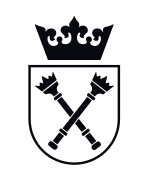 